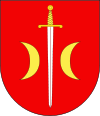 reprezentowana przez Burmistrza TerespolaBurmistrz Miasta Terespologłasza rozpoczęcie postępowania o udzielenie zamówienia na zadanie pn.:Zakup i sukcesywna dostawa opału wraz z transportem i rozładunkiem w sezonie grzewczym 2023/2024 z podziałem na części:Część 1: Zakup i dostawa węgla kamiennego ekogroszek – luzem: 10 tonCzęść 2: Zakup i dostawa węgla kamiennego ekogroszek – workowanego: 45 tonCzęść 3: Zakup i dostawa oleju opałowego lekkiego – 4000 litrówPostępowanie dotyczy zamówienia o wartości poniżej 130 000 zł.Do niniejszego zapytania ofertowego nie stosuje się ustawy z dnia 11 września 2019 r. Prawo Zamówień Publicznych (Dz. U. z 2023 r. poz. 1605 ze zm.).IR.271.6.2023.AGTerespol, dnia 24.10.2023 r.Gmina Miasto Terespol zwana dalej łącznie „Zamawiającym”ul. Czerwonego Krzyża 26, 21-550 Terespol, NIP: 5372627028, REGON: 030237463,tel.: +48 (83) 375 20 36Adres poczty elektronicznej: um@terespol.plNiniejsze zapytanie ofertowe  zostało opublikowane na stronie Zamawiającego: https://platformazakupowa.pl/pn/terespol/proceedingsTryb udzielenia zamówienia:Niniejsze postępowanie prowadzone jest na podstawie Regulaminu udzielania zamówień publicznych o wartości szacunkowej nieprzekraczającej równowartości kwoty 130 000 zł, stanowiącego Załącznik nr 1 do Zarządzenia Burmistrza Miasta Terespol nr 5/2021 z dnia 5 stycznia 2021 r.  Do niniejszego zapytania ofertowego nie stosuje się ustawy z dnia 11 września 2019 r. Prawo Zamówień Publicznych (Dz. U. z 2023 r. poz. 1605 ze zm.).Rodzaj zamówienia: dostawaZamówienie jest finansowane ze środków własnych.Przedmiotem niniejszego zamówienia jest: Zakup i sukcesywna dostawa opału wraz z transportem i rozładunkiem w sezonie grzewczym 2023/2024 z podziałem na części.Zakres zamówienia obejmuje:Część 1: Zakup i dostawa węgla kamiennego ekogroszek – luzem: 10 tonCzęść 2: Zakup i dostawa węgla kamiennego ekogroszek – workowanego: 45 tonCzęść 3: Zakup i dostawa oleju opałowego lekkiego 4000 litrówPrzedmiotem zamówienia jest: Szczegółowy opis przedmiotu zamówienia zawarty jest w zał. Nr 1 do zapytania ofertowego – Opisie przedmiotu zamówienia.Podane wielkości asortymentu stanowią wartości szacunkowe, Zamawiający informuje                    o możliwości zmiany wyżej określonych wielkości dostaw, w przypadku zaistnienia okoliczności, na które Zamawiający nie ma wpływu.II. Przewidywane terminy dostaw:a. Część 1: Zakup  i dostawa węgla kamiennego ekogroszek – luzem: do 10 tonluty 2024 – 5 ton marzec 2024 r. – 5 tonb. Część 2: Zakup i dostawa węgla kamiennego ekogroszek – workowany: do 45 tonlistopad 2023 r. – 5 tongrudzień 2023 r – 10 tonstyczeń 2024 r. – 10 tonluty 2024 r. – 10 tonmarzec 2024 r. – 10 tonCzęść 3: Zakup i dostawa oleju opałowego lekkiego do 4 000 litrówgrudzień 2023 r – 1000 litrówstyczeń 2024 r. – 1000 litrówluty 2024 r. – 1000 litrówmarzec 2024 r. – 1000 litrówZamawiający dopuszcza składanie ofert częściowych na jedną, dwie lub trzy części.Kody Wspólnego Słownika Zamówień Wspólny Słownik Zamówień (CPV): 09111210-5 – węgiel i paliwa na bazie węgla09135105-5 -  oleje lekkieWykonawca zobowiązany jest wykonać przedmiot zamówienia w terminie do 30 kwietnia 2024 r. Wykonawca może złożyć jedną ofertę na jedną, dwie, lub trzy części.Złożenie więcej niż jednej oferty na jedną część spowoduje odrzucenie wszystkich ofert złożonych przez Wykonawcę.Ofertę należy sporządzić zgodnie z wymaganiami umieszczonymi w zapytaniu oraz dołączyć wszystkie wymagane dokumenty i oświadczenia.Treść oferty musi być zgodna z treścią Zapytania Ofertowego.Oferta wraz z załącznikami musi być sporządzona czytelnie.Wszelkie zmiany naniesione przez Wykonawcę w treści oferty po jej sporządzeniu muszą być parafowane przez Wykonawcę.Oferta musi być podpisana przez Wykonawcę, tj. osobę (osoby) reprezentującą Wykonawcę, zgodnie z zasadami reprezentacji wskazanymi we właściwym rejestrze lub osobę (osoby) upoważnioną do reprezentowania Wykonawcy.Jeżeli osoba (osoby) podpisująca ofertę (reprezentująca Wykonawcę lub Wykonawców występujących wspólnie) działa na podstawie pełnomocnictwa, pełnomocnictwo to w formie oryginału lub kopii poświadczonej za zgodność                                z oryginałem przez notariusza musi zostać dołączone do oferty.Oferta wraz z załącznikami musi być sporządzona w języku polskim. Każdy dokument składający się na ofertę lub złożony wraz z ofertą sporządzony w języku innym niż polski musi być złożony wraz z tłumaczeniem na język polski.Wykonawca ponosi wszelkie koszty związane z przygotowaniem i złożeniem oferty.Zaleca się, aby strony oferty były trwale ze sobą połączone i kolejno ponumerowane.Zaleca się, aby każda strona oferty zawierająca jakąkolwiek treść była podpisana lub parafowana przez Wykonawcę.Oferta musi zawierać:Oświadczenia i dokumenty wymagane w Zapytaniu Ofertowym.Formularz ofertowy - (Załącznik nr 3 do Zapytania Ofertowego) 
– w przypadku składania oferty przez podmioty występujące wspólnie należy podać nazwy (firmy) oraz dokładne adresy wszystkich Wykonawców składających ofertę wspólną.Pełnomocnictwo – o ile dotyczy;Wykonawcy wspólnie ubiegający się o udzielenie zamówienia ustanawiają pełnomocnika do reprezentowania ich w postępowaniu o udzielenie zamówienia publicznego albo reprezentowania w postępowaniu i zawarcia umowy w sprawie zamówienia publicznego. Pełnomocnictwo należy w oryginale (lub kserokopii potwierdzonej za zgodność z oryginałem przez notariusza) dołączyć do oferty – wszelka korespondencja dotycząca niniejszego postępowania prowadzona będzie z pełnomocnikiem. W przypadku Wykonawców wspólnie ubiegających się o udzielenie zamówienia dokumenty potwierdzające spełnianie warunków udziału w postępowaniu składane są w taki sposób, aby wynikało, że łącznie są spełnianie przez wszystkich wykonawcówW przypadku Wykonawców wspólnie ubiegających się o udzielenie zamówienia dokumenty i oświadczenia składające się na ofertę powinny być podpisane przez pełnomocnika.Oferta składana przez spółki cywilne jest traktowana jak oferta Wykonawców wspólnie ubiegających się o udzielenie zamówienia publicznego.Termin związania ofertą wynosi 30 dni. Bieg terminu rozpoczyna się wraz 
z upływem terminu składania ofert.Oferty należy składać:Pocztą tradycyjną lub osobiście na adres siedziby Zamawiającego, tj.:Gmina Miasto Terespol ul. Czerwonego Krzyża 2621-550 Terespol, sekretariatW postaci elektronicznej (tzw. „skan” dokumentów podpisanych przez osoby umocowane do reprezentacji Wykonawcy lub dokumenty opatrzone podpisem elektronicznym) na adres e-mail: um@terespol.pl tytuł wiadomości powinien brzmieć: „Oferta na: Zakup i sukcesywna dostawa opału wraz z transportem i rozładunkiem w sezonie grzewczym 2023/2024 z podziałem na części.elektronicznie za pośrednictwem platformy zakupowej OPEN NEXUS.8.2.W postępowaniu wezmą udział tylko te oferty, które wpłyną do dnia 02.11.2023 r. do godziny 10:00 na adres wskazany w pkt 8.1 a), b) i c). Uwaga! Decydujące znaczenie dla oceny zachowania powyższego terminu ma data wpływu oferty na adres wskazany w pkt 8.1 a), b) i c).Na druku oferty załącznik nr 3 do Zapytania ofertowego należy podać zryczałtowaną cenę (obejmującą wszystkie elementy przedmiotu zamówienia).Należy wypełnić Formularz cenowy stanowiący Załącznik Nr 3 do zapytania ofertowego w następujący sposób:Podać cenę jednostkową netto w pozycji cenowej.Obliczyć cenę jednostkową brutto powiększając cenę jednostkową netto o należny podatek VAT.Obliczyć wartość brutto pozycji cenowej mnożąc cenę jednostkową brutto przez liczbę przedmiotów. Zsumować wartość brutto wszystkich pozycji cenowych. W ten sposób obliczoną wartość zamówienia wpisać do formularza ofertowego (Załącznik Nr 3 do Zapytania ofertowego).W Formularzu oferty Wykonawca podaje cenę brutto, z dokładnością do dwóch miejsc po przecinku w rozumieniu art. 3 ust. 1 pkt 1 i ust. 2 ustawy z dnia 9 maja 2014 r. o informowaniu o cenach towarów i usług (Dz.U. z 2023 r., poz. 168) oraz ustawy z dnia 7 lipca 1994 r. o denominacji złotego (Dz.U. z 1994 r., Nr 84, poz. 386 ze zm.), za którą podejmuje się zrealizować przedmiot zamówienia.Wynagrodzenie Wykonawcy obejmuje wszelkie koszty związane z realizacją przedmiotu umowy, w tym m. in.: opakowaniem, transportem, załadunkiem, rozładunkiem, wniesieniem oraz wszelkie inne koszty/opłaty, niezależne od tego czy Dostawca przewidział lub mógł je przewidzieć. Wynagrodzenie nie podlega waloryzacji.Zapłata za wykonanie przedmiotu umowy nastąpi przelewem bankowym na rachunek Wykonawcy, w terminie 30 dni liczonym od daty doręczenia Zamawiającemu przez Wykonawcę oryginału prawidłowo wystawionej  faktury VAT na Zamawiającego. Za datę zapłaty uznaje się dzień obciążenia rachunku bankowego Zamawiającego. Zapłata wynagrodzenia nastąpi zgodnie z warunkami określonymi w Projekcie umowy.Dla porównania i oceny ofert Zamawiający przyjmie całkowitą cenę brutto, jaką poniesie na realizację przedmiotu zamówienia dla każdej z  części.Rozliczenia między Zamawiającym a Wykonawcą będą prowadzone w PLN.Jeżeli w postępowaniu złożona będzie oferta, której wybór prowadziłby do powstania u Zamawiającego obowiązku podatkowego zgodnie z przepisami o podatku od towarów i usług, Zamawiający w celu oceny takiej oferty doliczy do przedstawionej w niej ceny podatek od towarów i usług, który miałby obowiązek rozliczyć zgodnie z tymi przepisami. W takim przypadku Wykonawca, składając ofertę, jest zobligowany poinformować Zamawiającego, że wybór jego oferty będzie prowadzić do powstania u Zamawiającego obowiązku podatkowego, wskazując nazwę (rodzaj) towaru / usługi, których dostawa / świadczenie będzie prowadzić do jego powstania, oraz wskazując ich wartość bez kwoty podatku.Wszelkie obliczenia należy dokonać z dokładnością do pełnych groszy 
(z dokładnością do dwóch miejsc po przecinku, zarówno przy kwotach netto, VAT i brutto), przy czym końcówki poniżej 0,5 grosza pomija się, a końcówki 0,5 grosza i wyższe zaokrągla się do 1 grosza.Jeżeli cena podana w formularzu oferty liczbą nie będzie odpowiadać cenie podanej słownie, Zamawiający przyjmie za prawidłową cenę podaną słownie przyjmując za cenę wyjściową – cenę netto podaną słownie.Zamawiający nie dopuszcza podawania cen ofertowych w walutach obcych.Do wyliczenia ceny oferty na dostawę oleju opałowego należy przyjąć cenę hurtową netto opublikowaną na stronie internetowej www.orlen.pl  z dnia 24.10. 2023 r.Sposób obliczania ceny: Wg informacji zawartych w formularzu ofertowym.Zamawiający oceni i porówna jedynie te oferty, które nie zostaną odrzucone przez Zamawiającego.Oferty zostaną ocenione przez Zamawiającego w oparciu o następujące kryteria i ich znaczenie:Zasady oceny kryterium "Oferowana cena" (PC) – 100%.W powyższym kryterium oceniana będzie cena brutto oferty. Maksymalną liczbę punktów otrzyma wykonawca, który zaproponuje najniższą cenę, pozostali będą oceniani według następującego wzoru: Najniższa cena z ofert niepodlegających odrzuceniuPC= 	----------------------------------------------------------------------- x 100Cena badanej oferty				gdzie: PC -liczba punktów, jaką dana oferta otrzyma za cenę oferty brutto.Za najkorzystniejszą ofertę zostanie uznana oferta, która otrzyma największą liczbę punktów.Zamawiający wykluczy wykonawcę, który nie spełnia warunków udziału 
w postępowaniu określonych w Zapytaniu Ofertowym.Zamawiający odrzuci ofertę, jeżeli:będzie złożona w niewłaściwej formie; jej treść nie będzie odpowiadała treści zapytania ofertowego;jej złożenie będzie czynem nieuczciwej konkurencji;oferta zawiera błędy w obliczeniu ceny;jest nieważna na podstawie odrębnych przepisów.Zamawiający może wezwać Wykonawcę do wyjaśnienia treści złożonej oferty, jednak wyjaśnienia nie mogą prowadzić do negocjacji lub zmiany treści oferty.W toku badania i oceny ofert Zamawiający może żądać od Wykonawców uzupełnień (jeżeli nie naruszy to konkurencyjności) i wyjaśnień dotyczących treści złożonych ofert. Zamawiający zastrzega sobie prawo sprawdzania w toku oceny oferty wiarygodności przedstawionych przez Wykonawców dokumentów, oświadczeń, wykazów, danych i informacji.W przypadku uzyskania przez dwóch lub więcej Wykonawców takiej samej liczby punktów, decyduje niższa cena.Zamawiający udzieli zamówienia Wykonawcy, którego oferta została wybrana jako najkorzystniejsza.Wykonawcy, którzy złożą oferty zostaną zawiadomieni o wynikach postępowania w formie elektronicznej na adres e-mail wskazany w ofercie (a w przypadku jego braku na fax lub adres pocztowy). Zamawiający zastrzega sobie możliwość unieważnienia postępowania                              w przypadkach uzasadnionych, w szczególności, jeżeli najkorzystniejsza oferta przekroczy kwotę zabezpieczoną w budżecie Zamawiającego.Po przeprowadzeniu postępowania Zamawiający podpisze z Wykonawcą umowę, której istotne postanowienia zawarto we wzorze stanowiącym załącznik nr 2 do Zapytania ofertowego. W przypadku, gdy wybrany Wykonawca odstąpi od podpisania umowy z Zamawiającym, możliwe jest podpisanie umowy z kolejnym Wykonawcą, który w postępowaniu o udzielenie zamówienia publicznego uzyskał kolejną najwyższą liczbę punktów. O terminie zawarcia umowy Zamawiający powiadomi Wykonawcę wraz z informacją o wynikach postępowania.W niniejszym postępowaniu o udzielenie zamówienia komunikacja (wszelkie zawiadomienia, oświadczenia, wnioski oraz informacje) między Zamawiającym a Wykonawcami odbywa się za pośrednictwem środków komunikacji elektronicznej w rozumieniu ustawy w dnia 18 lipca 2002 r. o świadczeniu usług drogą elektroniczną (Dz.U. z 2013r. poz. 1422, z 2015r. poz. 1844 oraz 2016r. poz. 147 i 615 ze zm.).Wykonawcy mają możliwość składania pytań w niniejszym postępowaniu, jeżeli prośba o udzielenie wyjaśnień wpłynie nie później, niż do końca dnia, w którym upływa połowa wyznaczonego terminu składania ofert. Jeżeli prośba taka wpłynęła w terminie późniejszym albo prośba ta dotyczy udzielonych wyjaśnień Zamawiający może udzielić wyjaśnień, albo pozostawić wniosek bez rozpoznania. Wszelkie zawiadomienia, oświadczenia, wnioski oraz informacje przekazane w formie elektronicznej wymagają na żądanie każdej ze stron, niezwłocznego potwierdzenia faktu ich otrzymania. Osobą uprawnioną do porozumiewania się z Wykonawcami jest:Jowita Leszcz adres e-mail: jleszcz@terespol.pl  Agnieszka Górecka e-mail agorecka@terespol.plZamawiający zastrzega sobie możliwość unieważnienia postępowania w przypadkach uzasadnionych, w szczególności w przypadku, gdy najkorzystniejsza oferta przekroczy cenę zakontraktowaną w budżecie projektu. W przypadku unieważnienia postępowania, Zamawiający nie ponosi kosztów postępowania. ZMIANA UMOWY Wszelkie zmiany umowy wymagają formy pisemnej pod rygorem nieważności.Zamawiający zastrzega sobie możliwość zmiany lub uzupełnienia treści Zapytania ofertowego, przed upływem terminu na składanie ofert. Jeżeli wprowadzone zmiany lub uzupełnienia treści Zapytania ofertowego będą wymagały zmiany treści ofert, Zamawiający przedłuży termin składania ofert o czas potrzebny na dokonanie zmian w ofercie.Zamawiający zastrzega, iż zapłata nastąpi jedynie za faktycznie wykonane usługę dostawy.Wykonawca ponosi wszelkie koszty związane z przygotowaniem 
i złożeniem oferty.Podpisanie umowy nastąpi w siedzibie Zamawiającego. O terminie 
i godzinie podpisania umowy, Wykonawca powiadomiony zostanie za pośrednictwem poczty elektronicznej (brak stawienia się Wykonawcy w terminie i o godzinie wyznaczonej przez Zamawiającego traktowane będzie jako odmowa podpisania umowy).Oferty złożone po terminie nie będą rozpatrywane. Wymagana jest należyta staranność przy realizacji zobowiązań umowy.Zamawiający nie ponosi odpowiedzialności za szkody wyrządzone przez Wykonawcę podczas wykonywania przedmiotu zamówienia.W sprawach nieuregulowanych w niniejszym Zapytaniu ofertowym mają zastosowanie przepisy Kodeksu cywilnego.OCHRONA DANYCH OSOBOWYCHZgodnie z art. 13 ust. 1 i 2 rozporządzenia Parlamentu Europejskiego i Rady (UE) 2016/679 z dnia 27 kwietnia 2016 r. w sprawie ochrony osób fizycznych w związku z przetwarzaniem danych osobowych i w sprawie swobodnego przepływu takich danych oraz uchylenia dyrektywy 95/46/WE (ogólne rozporządzenie o ochronie danych) (Dz. Urz. UE L 119 z 04.05.2016, str. 1), dalej „RODO”, Zamawiający informuje, że:  jest administratorem danych osobowych Wykonawcy oraz osób, których dane Wykonawca przekazał w niniejszym postępowaniu;dane osobowe Wykonawcy przetwarzane będą na podstawie art. 6 ust. 1 lit. c RODO w celu związanym z postępowaniem o udzielenie zamówienia publicznego pn. Zakup i sukcesywna dostawa opału wraz z transportem i rozładunkiem w sezonie grzewczym 2023/2024 z podziałem na części, prowadzonym zgodnie z regułą rozeznania rynku;odbiorcami danych osobowych Wykonawcy będą osoby lub podmioty, którym udostępniona zostanie dokumentacja postępowania;dane osobowe Wykonawcy będą przechowywane, przez okres 4 lat od dnia zakończenia postępowania o udzielenie zamówienia, a jeżeli czas trwania umowy przekracza 4 lata, okres przechowywania obejmuje cały czas trwania umowy;w odniesieniu do danych osobowych Wykonawcy decyzje nie będą podejmowane w sposób zautomatyzowany, stosowanie do art. 22 RODO;Wykonawca posiada:na podstawie art. 15 RODO prawo dostępu do danych osobowych dotyczących Wykonawcy;na podstawie art. 16 RODO prawo do sprostowania danych osobowych, o ile ich zmiana nie skutkuje zmianą wyniku postępowania o udzielenie zamówienia publicznego ani zmianą postanowień umowy w zakresie niezgodnym z zaproszeniem do składania ofert oraz nie narusza integralności protokołu oraz jego załączników;na podstawie art. 18 RODO prawo żądania od administratora ograniczenia przetwarzania danych osobowych z zastrzeżeniem przypadków, o których mowa w art. 18 ust. 2 RODO;  prawo do wniesienia skargi do Prezesa Urzędu Ochrony Danych Osobowych, gdy Wykonawca uzna, że przetwarzanie jego danych osobowych dotyczących narusza przepisy RODO;Wykonawcy nie przysługuje:w związku z art. 17 ust. 3 lit. b, d lub e RODO prawo do usunięcia danych osobowych;prawo do przenoszenia danych osobowych, o którym mowa w art. 20 RODO;na podstawie art. 21 RODO prawo sprzeciwu, wobec przetwarzania danych osobowych, gdyż podstawą prawną przetwarzania danych osobowych Wykonawcy jest art. 6 ust. 1 lit. c RODO. 	Załącznikami do niniejszego Zapytania ofertowego są następujące dokumenty:Zapytanie ofertoweGMINA MIASTO TERESPOLZAPYTANIE OFERTOWE  ZAMAWIAJĄCYTRYB UDZIELENIA ZAMÓWIENIA I RODZAJ ZAMÓWIENIA.FINANSOWANIE.OPIS PRZEDMIOTU ZAMÓWIENIA.Nr częściPrzedmiot zamówieniaLiczbaMiejsce dostawyCzęść nr 1Zakup i dostawa węgla kamiennego ekogroszek – luzemo parametrach: - granulacja od 5 do 25 mm- wartość opałowa nie niższa niż 26,00 KJ/kg-zawartość siarki nie wyższa niż 0,6%- zawartość popiołu nie wyższa niż 10%- wilgotność nie wyższa niż 15%10 tonOchotnicza Straż Pożarna ul. Reymonta 21 w TerespoluCzęść nr 2Zakup i dostawa węgla kamiennego ekogroszek – workowanyo parametrach: - granulacja od 5 do 25 mm- wartość opałowa nie niższa niż 26,00 KJ/kg- zawartość siarki nie wyższa niż 0,6%- zawartość popiołu nie wyższa niż 10%- wilgotność nie wyższa niż 15%45 tonBudynek Urzędu Miasta ul. Wojska Polskiego 132       w TerespoluCzęść nr 3Zakup i dostawa oleju opałowego lekkiegoWymagane parametry oleju opałowego:Zamawiający wymaga, aby parametry oleju opałowego były zgodne z parametrami określonymi normą PN-C-96024 tj.: - Gęstość w temperaturze 15 st. C nie wyższa niż 860 kg/m3; - Wartość opałowa min 42,6 MJ/kg;  -Temperatura zapłonu min. 56 st. C   -Lepkość kinematyczna w temperaturze 20 st. C max. 6 mm/s - Temperatura płynięcia max -20 st. C;                    - Pozostałość po koksowaniu (z 10% pozostałości destylacyjnej) max. 0,3 % (m/m); Zawartość siarki max 0,1 % (m/m); Zawartość wody max. 200 mg/kg; Zawartość zanieczyszczeń stałych max. 24 mg/kg; Pozostałość po spopielaniu max. 0,01 % (m/m);  Skład frakcyjny:do 250 ºC destyluje max. 65 % (v/v)do 350 ºC destyluje max. 85 % (v/v)barwa czerwona.4 000 litrówBudynek Urzędu Miasta ul. Czerwonego Krzyża 26                  w TerespoluTERMIN WYKONANIA ZAMÓWIENIA.   OPIS SPOSOBU PRZYGOTOWANIA OFERTY.MIEJSCE ORAZ TERMIN SKŁADANIA I OTWARCIA OFERT.9 OPIS SPOSOBU OBLICZANIA CENY.10. OPIS KRYTERIÓW, KTÓRYMI ZAMAWIAJĄCY BĘDZIE SIĘ KIEROWAŁPRZY WYBORZE OFERTY, WRAZ Z PODANIEM WAG TYCH KRYTERIÓW I SPOSOBU OCENY OFERTL.p.KryteriumZnaczenie procentowe kryteriumMaksymalna liczba punktów, jakie może otrzymać oferta za dane kryterium1Oferowana cena100%pkt11.TRYB OCENY OFERT I OGŁOSZENIA WYNIKÓW.12. SPOSÓB POROZUMIEWANIA SIĘ ZAMAWIAJĄCEGO 
Z WYKONAWCAMI, OSOBY UPOWAŻNIONE DO KONTAKTU.13. UNIEWAŻNIENIE POSTĘPOWANIA.15. POZOSTAŁE INFORMACJE.WYKAZ ZAŁĄCZNIKÓW.Lp.Oznaczenie ZałącznikaNazwa Załącznika1Załącznik nr 1Opis przedmiotu zamówienia 2Załącznik nr 2Projekt umowy 3Załącznik nr 3Wzór Formularza Ofertowego